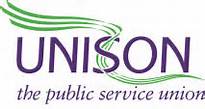 Yorkshire Ambulance BranchSave South Yorkshire Patient Transport from Privatisation.Keep the Service in the NHS!CAMPAIGN DAYSATURDAY 4th MARCH 201711am to 2pmSheffield city centre outside Town HallRotherham town centre Howard Street(Meet Rotherham station at 10.30am)Come down to help with petitioning and talking to the public. More details call Ali Brown 07886399683Shaun Hobson 07789172074Mick Askew 07506134110